1. Type of Form:  2. AHRS Number: 3. Site Name: 4. Description:  5. Cultural Significance:  	6. Associations:  	7. Location Information:  	8. Location Reliability:  	9. AHRS Resource Nature:  	10. Resource Nature Subtype:  	11. Resource Keywords:  	12. Site Area (Acres):  	13. Period Codes:   	             14. Associated Dates:  	15. Cultures:  	16. Prehistoric/Historic Function:  	17. Current Function:  	18. Condition Code:     	19. Destruct Codes:     	          20. Destruct Year:  	21. Owner Info:  	22. Source Reliability:   	23. Form Author:  	24. Date Completed:  	25. Record Status:  	26. Other Number(s):  	27. Artifact Repository: 28. Attachments (File Name):       29. Location Information (Decimal Degrees, NAD 83 Datum):                                                        Latitude:               Longitude:    30. Attach a portion of appropriate Aerial Photograph and U.S.G.S Quad Map or detailed sketch map showing the location of the site relative to surrounding natural landforms, water bodies and/or city or town landmarks.  (Either include it in the space provided or attach in a separate file). Caption: 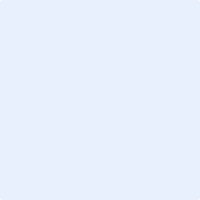  Caption:     31. Summary Artifact Tables (Insert table that notes artifact type, material, count, and any notes, including associated date ranges, if appropriate).  Replace representative table if appropriate.32. Representative Site Photos (Caption photos, note direction taken, add as many as necessary) Caption:      Caption:     Artifact TypeArtifact MaterialNumber of ArtifactsNotes